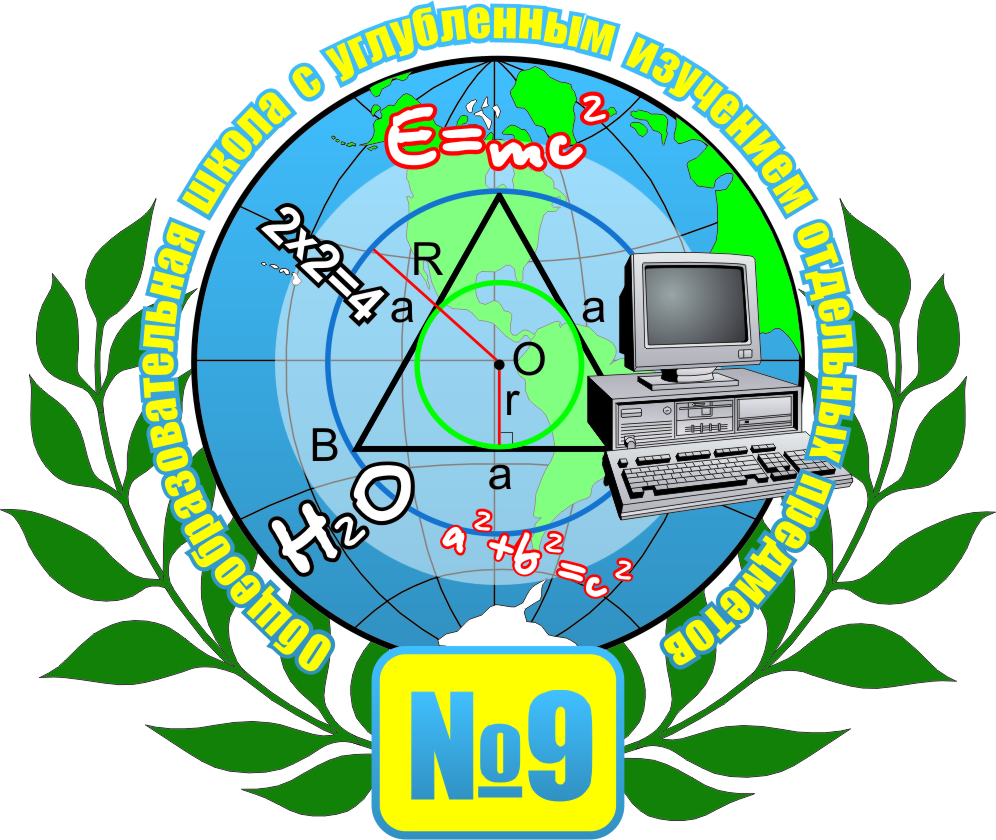 МОУ «Средняя общеобразовательная школа № 9 с углубленным изучением отдельных предметов»ПУБЛИЧНЫЙ ДОКЛАДза 2015/2016учебный год                                                     МОСКОВСКАЯ ОБЛАСТЬгород СерпуховОглавление1. Качество образовательного процесса ……………………………………………. ………………………………......3 - 52. Особенности Учебного плана Образовательной программы……………………………………………....5 - 73. Результаты Государственной итоговой аттестации………………………… ………………………………… .8 - 104. Профильное обучение…………………………………………………………………………………………………………10 - 115.Реализация ФГОС…………………………………………………………………………………………………………………  11 - 146. Развитие кадрового потенциала…………………………………………………………………………………………. 15 - 187. Работа с одаренными детьми……………………………………………………………………………………………….18 - 218. Организация дистанционного образования детей-инвалидов……………………………………………21 - 229. Воспитательная работа…………………………………………………………………………………………………………  22 - 2710. Материально-технические условия реализации Образовательной программы……………… 27 - 30  11. Основные задачи работы на 2016-2017 учебный год…………………………………………………………30 - 31 Качество образовательного процесса.1.1 Сравнительные статистические показатели.Вырос количественный контингент обучающихся.Наблюдается рост качества знаний по учреждению на  5,43%, СОУ.Увеличилось количество  обучающихся на уровне основного и среднего общего образования, закончивших  учебный год на отлично.Положительна динамика в  результатах участия во Всероссийской олимпиаде школьников по предметам, в том числе на региональном уровне.Все остальные показатели – положительны и стабильны.1.2 Результат обучения (внутренняя оценка, итоги года)  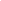 Результаты обучения находятся на высоком уровне.Из 29 классов только в четырех (7Б, 8Г, 9А, 9Б) средний балл ниже 4-х баллов.Не достаточно в полном объеме использован потенциал детей, имеющих по итогам учебного года одну оценку «4» ( 44чел.) и имеющих одну оценку «3» (62 чел.)Особенности Учебного плана Образовательной программы.              2.1 Организация внеурочной деятельности в 1-4 классах.   Внеурочная деятельность проводится в соответствии с утверждённым директором школы расписанием занятий. Внеурочная деятельность предполагает 10 часов недельной нагрузки  и осуществляется по следующим направлениям: общеинтеллектуальное («Информатика», «Мир деятельности»,  «Умники и умницы», «Занимательная грамматика»); спортивно-оздоровительное («Подвижные игры»); социальное («Школа докторов Природы», «Знай и изучай правила дорожного движения», «Юный эколог», «Дорожная азбука», «Формула правильного питания); духовно-нравственное («Основы православной культуры»); общекультурное («Волшебная кисть», «Умелые ручки», «Театр», «Веселые нотки», «Волшебный мир книги», «Школа развития речи»).Для обучающихся  2- 4 классов учебный план предусматривает  занятия по пятидневной неделе, продолжительность урока 45 минут.В 4 классе ведется преподавание предмета «Основы религиозных культур и светской этики».2.2 Организация внеурочной деятельности в 5  классах.           Внеурочная деятельность проводится в соответствии с утверждённым директором школы расписанием занятий. Внеурочная деятельность предполагает 5 часов недельной нагрузки  и осуществляется по следующим направлениям: общеинтеллектуальное («Физика вокруг нас», «Клуб любителей   математики»,  «Французский с удовольствием»); спортивно-оздоровительное («Спортивная смена»); общекультурное («Творческая мастерская», «Музыкальная радуга»). Особенности учебного плана в 6-9х классах.  Вариативная часть учебного плана 6-9 классов направлена на реализацию следующих идей:развитие личности ребенка, его познавательных интересов;выполнение социального образовательного заказа;удовлетворение образовательных потребностей учащихся;подготовка к ситуации выбора профиля обучения в старшей школе.За счет часов компонента образовательной организации в учебном   плане в 6-7 классах выделены дополнительные часы для развития содержания предмета «Русский язык» на базовом уровне с целью формирования лингвистического мышления, повышения речевой культуры, развития языковой рефлексии, усиления интереса к изучению русского языка.В 6-х классах часы   вариативной части учебного плана  использованы для развития содержания предметов «Математика», «Русский язык». В соответствии с рекомендациями Министерства образования для организации изучения обучающимися содержания образования краеведческой направленности в учебный предмет «География» введен краеведческий модуль. В 7-х классах час компонента образовательной организации использован для изучения русского языка.В 8–х классах  час   вариативной части учебного плана  использовандля изучения математики (алгебры). Региональный компонент в 8-х классах представлен предметом «Духовное краеведение Подмосковья».В 9-х  классах за счет часов компонента образовательной организации выделен 1 час для развития содержания предмета «Всеобщая история» с целью завершения образовательной программы основного общего образования по данному учебному предмету, увеличено количество  часов для изучения математики (алгебры) на базовом уровне.Наименование учебных предметов, курсов в учебном плане образовательной организации идентичны и соответствуют их наименованию в Региональном базисном учебном плане. Учебный предмет «Математика» в 7-х, 8-х, 9-х классах именуется «Математика (алгебра)», «Математика (геометрия)». 2.4 Особенности учебного плана  10-11  классов.С 10 класса начинается профильное обучение, что позволяет обеспечить преемственность между общим и профессиональным образованием, создать условия для дифференциации содержания обучения.Принцип построения учебного плана для 10-11-ых классов основан на идее двухуровневого (базового и профильного) федерального компонента государственного стандарта общего образования.Элективные курсы являются неотъемлимым компонентом вариативной системы образовательного процесса на уровне  среднего общего образования, обеспечивающим успешное профессиональное самоопределение обучающихся.Элективные учебные курсы в профильных классах – обязательные учебные предметы по выбору обучающихся из компонента образовательной организации. В образовательный процесс включены предметные элективные спецкурсы, в которых расширенно или углубленно изучаются отдельные разделы профильного учебного предмета.Физико-математический профиль – 10 «А» класс. Профильными предметами являются математика, физика. Элективные курсы: «Решение нестандартных задач по физике», «Практикум по решению планиметрических задач».В физико-математическом 11 «А» классе  профильными учебными предметами являются  математика, физика.     Элективные курсы: «Решение уравнений и неравенств с параметрами», «Решение нестандартных задач по физике».В соответствии с рекомендациями Министерства образования Московской области   в 10-11-ых классах выделены дополнительные часы на развитие содержания образования следующих учебных предметов: «Русский  язык» - с целью расширения и углубления знаний о языке как системе, совершенствования языковой, лингвистической и коммуникативных компетенций, развития навыков стилистического и лингвистического анализа текстов.«История России» - с целью изучения проблемных вопросов отечественной истории, формирования гражданской идентичности обучающихся.2.5Учебники.В образовательном процессе используются учебники из числа входящих в Перечень учебников, утвержденный приказом Министерства образования и науки Российской Федерации от 31.03.2014 г. № 253 «Об утверждении федерального  перечня учебников, рекомендованных  к использованию при реализации имеющих государственную аккредитацию  образовательных программ начального общего, основного общего, среднего общего образования».2.6 Промежуточная аттестация.Формы и порядок промежуточной аттестации обучающихся регламентирует локальный акт МОУ СОШ №9 «Положение о порядке текущего контроля успеваемости и промежуточной аттестации обучающихся», утвержденный приказом по школе от 20.12.2013 г. № 248.Результаты государственной итоговой аттестации.3.1 Результаты ОГЭ по математикеТаблица 3.Лучший результат в 9В классе . Из 28 обучающихся  27 сдали экзамен на 4 и 5 (96,4%). Средний балл-4,3.Качество знаний обучающихся 9А класса составило 57,6% и 9 Б класса-48,5%.Анализ результатов экзамена по математике соответствует удовлетворительному уровню усвоения программы по предмету за курс основного общего образования.        3.2  Результаты ОГЭ по русскому языкуТаблица 4.Средний балл-4,3.Качество знаний обучающихся: 9А класса – 88,5%,  9 Б класса-65,5%, 9 В класса – 89%..Результаты экзамена по русскому языку соответствуют высокому уровню подготовки учащихся. Результаты сдачи экзаменов по выбору выпускников 9-х классов.Рейтинг выбора  предметовТаблица 5.Наибольшее  количество выпускников  в качестве предмета по выбору сдавали обществознание, географию и биологию, остальные предметы составили от 1% до 9%.Таблица 6.Обществознание  - 42ученика (60%)  подтвердили годовые оценки, 19 (27%)-повысили,  9 ( 13%) -понизили.География  - 28 учеников (65%) подтвердили годовые оценки, 6 (14%)-повысили, 9 (21%)- понизили .Биология  - 18учеников (58%) подтвердили годовые оценки, 13 (42%)- понизили.Массовый выбор данных предметов выпускниками не позволил провести более качественную подготовку к экзаменам и повысить средний балл (ниже 4 ).При индивидуальном подходе к выбору предмета удалось добиться положительных результатов .Средний балл по физике и химии – 4,5 (учителя Талантова О.О. и Мягких Т.Н.), литературе и информатике – 4 (учителя Тельнова Т.Н. и Беседина Т.Ю.). 3.4 Результаты сдачи ЕГЭ.Все выпускники получили аттестат о среднем общем образовании.Лучший результат – русский язык (100 баллов), учитель Сапронова Р.Н.Высокий уровень сдачи ЕГЭ показали 18 чел. (56,2%). Подтверждение физико-математического профиля обученияВыпускники профильного физико-математического класса сдавали предметы по выбору: Выбор и востребованность физико-математического профиля обучения ежегодно подтверждаются на ЕГЭ.Профильное обучениеКачество знаний профильного физико-математического 10А класса  по профильным предметам  от 80% и выше.  Семь обучающихся закончили отлично учебный год.Положительная динамика наблюдается в успеваемости 11А класса . Рост общего  качества знаний и качества знаний  по профильным предметам. Учащиеся успешно сдали экзамены.Выбранный школой физико-математический профиль обучения, подход к формированию классов, составлению рабочих программ, созданная материально-техническая база, подготовка и подбор педагогических кадров дают положительные результаты. Задачи на новый учебный год:Продолжить работу по применению личностно-ориентированных, развивающих и информационных технологий с целью повышения качества знаний.Активизировать работу по внедрению информационных технологий и технологий тестирования, с целью подготовки учащихся к сдаче экзаменов.Активизировать проектно-исследовательскую работу в профильных классах.Реализация ФГОС.5.1 ФГОС ООО2015-2016 учебный год – первый год реализации Федерального государственного образовательного стандарта  основного общего образования  в нашей школе. В соответствии с ФГОС учебно-воспитательный процесс был организован для обучающихся четырех пятых классов, общей численностью 109 человек.Для  реализации  ФГОС ООО в школе созданы необходимые условия:Имеется материально-техническая база, позволяющая осуществлять обучение по ФГОС ООО.Педагогические кадры прошли курсовую подготовку по вопросам осуществления обучения в соответствии с ФГОС ООО. Из 18 учителей, ведущих преподавание в 5 классах, по модулю «Учебная деятельность»  прошли подготовку 15 педагогов, по модулям«Учебная деятельность»  и «Внеурочная деятельность»  – 3 человека.Разработана и утверждена Основная образовательная программа основного общего образования.Внедрена система методического и психолого-педагогического сопровождения реализации ФГОС ООО. Членами администрации школы педагогам была оказана консультативная поддержка в разработке рабочих программ по учебным предметам и внеурочной деятельности, технологии подготовки урока в современной образовательной среде.Методическое сопровождение введения ФГОС ООО в 5 классах стало одним из основных вопросов деятельности школьных методических объединений.Разработаны и утверждены рабочие программы по всем предметам, включенным в учебный план 5 класса, а также 8 программ внеурочной деятельности.Для реализации образовательного процесса на уровне основного общего образования выбран  УМК «Сферы», что позволяет обеспечить преемственность начального общего (УМК «Перспектива») и основного общего образования. Анализ посещенных в рамках ВШК уроков в 5-х классах выявил следующее:Все учителя планируют формирование личностных, метапредметных и предметных результатов освоения ООП ООО.При планировании урока выделяются личностные, познавательные, регулятивные, коммуникативные универсальные учебные действия.Структура уроков в основном соответствует требованиям системно-деятельностного подхода: на уроках выделялись этапы актуализации, открытия нового знания, первичного закрепления, рефлексии.ИКТ используются на разных этапах урока:  и для актуализации знаний, и для создания проблемных ситуаций, и для образцов выполнения заданий, и для рефлексии, что позволяет урокам быть более наглядными, запоминающимися, насыщенными.Все посещенные уроки в основном достигли поставленных целей, чему способствовала их методически грамотная организация.Высокая познавательная активность обучающихся, умело поддерживаемая учителями разными методическими приемами.Организация учебно-воспитательного процесса способствовала тому, что предметные и метапредметные результаты освоения учебных программ оказались на достаточно высоком уровне, вполне сопоставимом с результатами освоения ООП НОО.Результативность освоения обучающимися 5 классов учебных программ В течение учебного года педагогами велась целенаправленная работа по формированию универсальных учебных действий, являющихся базой для овладения ключевыми компетенциями, составляющими основу умения учиться.  Проверочная комплексная работа, проведенная в апреле 2016 г., дала возможность охарактеризовать индивидуальный уровень достижения пятиклассниками метапредметных результатов обучения на основе анализа способности применить отдельные познавательные, регулятивные, коммуникативные универсальные действия при работе с текстом.Обобщенные результаты проверочной комплексной работыНеотъемлемой частью образовательного процесса в соответствии с ФГОС является внеурочная деятельность.В 201502016 учебном году внеурочная деятельность осуществлялась по следующим направлениям: общеинтеллектуальное («Физика вокруг нас», «Клуб любителей   математики»,  «Французский с удовольствием»); спортивно-оздоровительное («Спортивная смена»); общекультурное («Творческая мастерская», «Музыкальная радуга»).Посещенные занятия и данные анкетирования обучающихся свидетельствуют о том, что наиболее востребованным является спортивно-оздоровительное направление, а также занятия, которые по своей форме отличаются от традиционного урока, что является обязательным, зачастую нереализованным условием организации внеурочной деятельности. Потенциал урока и внеурочной деятельности используется педагогами для формирования основ учебно-исследовательской деятельности обучающихся. Самые интересные исследовательские работы пятиклассников были представлены на ставшей традиционной школьной научно-практической конференции «Шаг в науку».Задачи на2016-2017 учебный год:1.Организация методического сопровождения введения ФГОС ООО в 6-ых классах.2.Мониторинг предметных и метапредметных результатов освоения ООП ООО.3.Расширение спектра направлений и форм внеурочной деятельности.5.2 ФГОС НООПродолжается реализация ФГОС НОО в 1-4х классах. Освоение программ по предметам и уровень сформированности метапредметных результатов обучения был проверен в ходе проверочных комплексных работ.Обобщенные результаты проверочной комплексной работыДиаграмма 1.Лучший результат (повышенный уровень) показали:- 1-в класс (учитель Шаранова И.В.)- 76%;- 3-а класс (учитель Терехова О.В.) – 82%;- 4-г класс (учитель Конькова О.Н.) – 84%.24% обучающихся 1-2х классов имеют низкий уровень подготовки и справились с работой на недостаточном уровне.71,6% - выполнили работу на повышенном уровне обучающиеся 3-х классов, став самой успешной параллелью начальной школы. Развитие кадрового потенциала. В штате МОУ СОШ № 9 - 44 педагогических работника (42 учителя и 2 педагога-организатора), из которых 38 человек (91%) имеют высшее педагогическое образование.- 35 педагогических работников  (80 %) аттестованы на квалификационные категории:высшая квалификационная категория –14 человек (32%);первая квалификационная категория – 21 человек (48%)Два учителя аттестованы на соответствие занимаемой должностиДиаграмма 2.Педагогический коллектив школы ориентирован на непрерывное профессиональное развитие, что является гарантией стабильного и высокого качества образования.Дальнейшему развитию кадрового потенциала, «совершенствованию учительского корпуса» способствует  методическая работа.Единая методическая тема школы«Инновационное развитие информационно-образовательной среды современной школы как средство повышения качества образовательных услуг»Задачи на 2016-2017 учебный год:1.Совершенствование системы методической работы через реализацию индивидуальных методических проектов.2.Методическая поддержка и сопровождение молодых педагогов.3.Повышение квалификации педагогических работников по проблеме внедрения и реализации ФГОС ООО.Работа с одаренными детьми7.1 Результаты участия обучающихся во Всероссийской предметной  олимпиаде.  В 2015-2016 учебном году обучающиеся ОО приняли участие во всех этапах Всероссийской предметной олимпиады (от муниципального  до заключительного). По количеству призовых мест  муниципального  этапа Всероссийских предметных  олимпиад  2015-2016 учебного года  школа    традиционно входит в число лучших образовательных организаций города: 23обучающихся заняли 30 призовых мест. На протяжении трех лет общее количество призовых мест и доля первых мест остаются  стабильными.Динамика количества призовых мест в муниципальном туреВсероссийских предметных олимпиад          Доля первых мест ( % )Диаграмма 3.  Трое  учащихся  представляли наш город  на региональном  этапе  Всероссийской предметной олимпиады по  четырем учебным предметам: математике, физике, экономике, технологии.Лучшие результаты по подготовке победителей и призеров олимпиад у следующих  учителей: Егорова Н.В. (ОБЖ) – 3 чел., Гришаева Г.В. (право, обществознание, избирательное право) – 9 чел., Минаева И.С. (технология)-2 чел.,  Цыганова В.А. (технология) – 6 чел.., Талантова О.О. (физика) – 3 чел., Леднева Т.В. (математика) – 2 чел., Сапронова Р.Н.-2 чел., Тельнова Т.Н.- 1 чел. (русский язык), Романова К.Н.(история) – 1 чел., Алексеева Н.В. (математика)- 1 чел., Беседина Т.Ю. (информатика и ИКТ) – 1 чел., Большакова Н.В. (МХК) – 1 чел. 7.2  Результаты участия в интеллектуальных играх, конкурсах      В 2014-2015 учебном году школой была предоставлена возможность обучающимся всех возрастных категорий проявить свои способности и попробовать силы в нестандартных проблемных ситуациях, привлекая их к участию во Всероссийских интеллектуальных играх-конкурсах.   Результативность участия представлена в следующей таблице.Участие обучающихся в предметных олимпиадах, Всероссийских играх-конкурсах  стимулирует  развитие их интеллектуального и творческого потенциала, повышает мотивацию к освоению школьных дисциплин.7.3  Деятельность научного общества учащихся «Поиск»Главной целью деятельности научного общества учащихся «Поиск»является повышение эффективности учебно-воспитательного процесса через приобщение талантливых и способных обучающихся к научно- исследовательской деятельности. Для достижения этой цели  были поставлены следующие задачи:выявление и поддержка учащихся, склонных к занятию исследовательской деятельностью;развитие интеллектуальных, творческих способностей учащихся, поддержка научно-исследовательской работы в школе;развитие личности, способной к самоактуализации, самореализации, самоутверждению в постоянно изменяющихся социокультурных условиях, содействие в профессиональной ориентации;формирование и развитие у учащихся навыков исследовательской работы;развитие исследовательской компетенции учащихся, имеющих интерес к исследовательской деятельности.Научное общество  «Поиск» объединило 92  школьников 7-11 классов. Работа была организована по следующим направлениям: физико-математическое (руководитель – учитель математики Алексеева Н.В.),  историко-географическое (руководитель – учитель географии Кочетова Н.П.), лингвистическое краеведение  (руководитель – учитель русского языка и литературы Тельнова Т.Н.), естественно-научное (руководитель – учитель биологии Грузкова И.Н.), техническое творчество (руководитель – учитель технологии Цыганова В.А.)В течение 2015-2016 учебного года члены НОУ «Поиск» представляли  свои исследовательские и творческие работы на  научно-практических конференциях, результативно участвовали в  конкурсах разного уровня.Школьный уровень- Ежегодная научно-практическая конференция «Шаг в науку» Муниципальный уровень- Конкурс творческих работ «Права человека – глазами ребенка» - Конкурс  на лучшее знание государственной символики России- Муниципальный этап Всероссийского конкурса исследовательских краеведческих работ учащихся «Отечество»- Конкурс  «Мой музей»- Викторина, посвященная 70-летию окончания Второй мировой войны- Конкурс исследовательских работ и проектов учащихся, посвященный памятным датам военной историиРегиональный уровеньОбластной фестиваль медиатворчества для детей и юношестваМеждународный  уровеньIX  Международная  научно-практическая  конференция студентов и школьников «Молодежь и инноватика» Наиболее результативное участие в подготовке победителей и призеров показали: учителя Гришаева Г. В., Тельнова Т. Н. , Грузкова И.Н. , Большакова Н. В., Кочетова Н. П., Леднева Т. В.,  Алексеева Н. В., Детинич Л. П., Цыганова В. А., Осипова И.Р. Голованова А. Н. Корниенко И. И.8.Организация дистанционного образования детей-инвалидов.  На дому по медицинским показаниям обучались 3 детей-инвалидов: Азизова Полина (2 «А»), Проньо Алиса (4 «Б»), Ваганова Дария (8 «Г»). Для организации занятий с детьми-инвалидами на дому педагогами были разработаны адаптированные программы по всем учебным предметам, включенным в учебный план надомного обучения. При организации занятий  учитывались возможности здоровья  детей, их психофизиологические особенности. По итогам 2015-2016 учебного года программа по всем учебным предметам  выполнена в полном объеме, качество знаний -100%. В течение 4-х лет для двоих детей продолжается участие в  областной программе «Развитие дистанционного образования детей-инвалидов» при обучении на дому  с элементами дистанционных образовательных технологий. Были проведены:- 182 урока с элементами дистанционных технологий, из них online – 74. Проведены мониторинговые исследования организации дистанционного обучения по направлениям:Мониторинг деятельности педагогических работников и учебных достижений обучающихся на дому (зам. директора по УВР Пушкина Е.В.).Динамическое наблюдение за психологическим состоянием детей-инвалидов, занимающихся с использованием средств и методик дистанционного обучения (педагог – психолог Змачинской О.В.)Исследование уровня тревожности и учебной мотивации(педагог – психолог Змачинской О.В.).Мониторинг  состояния технических средств дистанционного обучения (техник Талантова О.О.) Возможности, предоставленные дистанционным обучением, позволили Проньо А. принять участие в online-конкурсах и олимпиадах: Первом всероссийском  метапредметном  конкурсе «Успевай-ка», Всероссийской олимпиаде по русскому языку "Пиши-читай" для школьников 4-5 классов (2 место), Всероссийской образовательной олимпиаде «Окружающий мир» для школьников 3-4 классов. С  детьми-инвалидами  работали учителя-профессионалы, владеющие современными средствами обучения, дистанционными технологиями, которые прошли курсы повышения квалификации в Академии социального управления Министерства образования Московской области: Тарасова Л.С., учитель начальных классов, Большакова Н.В., учитель математики, Ионкина И.Н., учитель русского языка. Четырехлетний опыт работы по организации дистанционного обучения детей-инвалидов был представлен учителем начальных классов Тарасовой Л.С. на Региональной научно-практической конференции «Совершенствование педагогических кадров в соответствии с профессиональным стандартом педагога и ФГОС общего образования» и Региональном семинаре «Организация доступной среды для обучения детей с ОВЗ в рамках инклюзивного и дистанционного образования».9. Воспитательная работа.9.1Совершенствование и развитие детского самоуправленияРазвитию творческих способностей учащихся немало способствует развитие школьного самоуправления. В состав органов ученического самоуправления входят:- детская общественная организация «Солнечный городок» (1-4 классы)- Совет активистов (5-7 классы)- Совет старшеклассников (8-11 классы).Деятельность Совета велась по многим направлениям, перекликающимся с основными  направлениями воспитательной работы в ученическом коллективе.В этом году успешно использовалась совместная деятельность Совета активистов и Совета старшеклассников, объединенных в Ученический Совет школы. Работу Совета курировала педагог-организатор Большакова Н.В.. Традиционно Совет не только помощник в организации досуга для всех учащихся школы (включая начальную школу), но и инициатор многих  дел, имеющих воспитательную направленность. По  инициативе ученического совета в школе прошли поздравительные акции, приуроченные ко Дню учителя (выпуск информационных листовок), Международному женскому дню (концерт).  Под руководством своего председателя ученический Совет организовал и провел ряд социально-значимых акций, таких как  флеш-акции «День Героев Отечества» и «Свеча памяти», акция для жителей микрорайона «Письмо с фронта» и «Георгиевская ленточка» ко Дню Победы. Члены Совета неоднократно представляли школу на различных городских и региональных мероприятиях.Одной из наиболее значимых инициатив, реализованных Советом в прошедшем году, стала акция – Виртуальная книга памяти «Дети войны», получившая высокую оценку на городском конкурсе.Более пяти лет функционирует  школьная web-газета «Школьное время», которая оперативно отражает информацию о школьной жизни. В этом году количество зарегистрированных  посещений газеты составило более семнадцати тысяч. Помимо итогов конкурсов и мероприятий, на страницах газеты размещались материалы познавательного характера, направленные на расширение кругозора учащихся. В 2015 году осуществлялся информационный проект к 70-летию Победы «Памятные даты Великой Отечественной войны», размещались познавательные материалы к 65-летию первого полёта человека в космос. В 2015 году школьная web-газета была представлена на соискание ежегодной Премии Губернатора Московской области «Наше Подмосковье».Кроме школьной web -газеты  на сайте школы размещены страницы «Семейные ценности» и «Гражданско –патриотическое воспитание», где для скачивания доступны Указ Президента РФ от 1 июня 2012 года №761 «О национальной стратегии действий в интересах детей на 2012 -2017 годы», выдержки из Семейного кодекса РФ, памятка для родителей, даны ссылки на тематические сайты «Семья России» и «Православие о семье», программа гражданско-патриотического воспитания граждан РФ. Работа Ученического совета по направлениям деятельности отражена в таблице:9.2 Проведение общешкольных праздников, спортивных и других мероприятии2015 год в России был объявлен Годом русской литературы, 2016 – Годом российского кино, кроме того практически по всем направлениям работа строилась в тесной связи с празднованием значимых для истории нашего государства дат: 70-летия окончания Второй Мировой войны, 65-летия первого полета человека в космос, 70-летия начала Великой Отечественной войныБыли организованы:- месячник оборонно-массовой работы ко Дню защитника Отечества, в рамках которого прошли спортивные мероприятия, творческие конкурсы, встречи с ветеранами вооруженных сил, Единые тематические классные часы (в мероприятиях в той или иной степени приняли участие все классы, наиболее активно – начальная школа, 5-6 классы, 10а);- флеш-акция «Свеча памяти», посвященная выводу войск из Афганистана;- декада памяти «Рубежи славы»;- фестиваль военной песни ко Дню защитника Отечества;-прошел цикл уроков мужества, включающий в себя две встречи ветеранов с учащимися 3-5 классов (всего было охвачено 7 классов).2015 год – 70-летия окончания Второй Мировой войны, поэтому в течение года были организованы конкурсы и мероприятия, посвященные этой значимой дате:- акция «Бессмертный полк» (приняли участие более 60 учащихся и родителей);- акция «Ожившая книга» просмотр и обсуждение фильмов о войне;- спортивные соревнования;- акция «Цветы у обелиска»;- участие во Всероссийской акции «Георгиевская ленточка».9.3 Организация занятий по дополнительным образовательным программамВ 2015-2016 учебном году в школе помимо широкого спектра внеурочной деятельности для 1-5 классов, были организованы занятия по дополнительным образовательным программам для обучающихся других параллелей. Занятия велись по различным направлениям: - художественно-эстетическое (Мягкая игрушка, вокальный ансамбль «Аквамарин»), - туристско-краеведческое («Тропинка»),- гражданско-патриотическое (объединение «Миротворец»),- профилактика БДД (отряд ЮИД «Светофорчик»),-спортивное (Школьный спортивный клуб, волейбол, баскетбол);- техническое (радиокружок от ДДЮТТ);-научно-познавательное (лекторская группа школьного музея и научное общество учащихся)Количество учащихся посещающих занятия по дополнительным образовательным программам 150 человек, из них более 50% - дети из неполных семей,  7 человек – учащиеся «группы риска».Обучающиеся, посещающие занятия, активно участвовали в городских творческих конкурсах и спортивных соревнованиях. Результативность работы по дополнительным образовательным программам  отражена в таблице:9.4 Участие в городских конкурсах и  соревнованияхВ прошедшем учебном году школа приняла участие во всех мероприятиях Форума «Юные таланты земли Серпуховской» и смотра – конкурса «Наследники славы земли Серпуховской» (во всех возрастных категориях). По итогам года школа вошла в пятерку лучших по результатам конкурсов Форума.Наиболее результативным было участие обучающихся в следующих конкурсах Форума и Смотра:-городской конкурс медиатворчества (победа на городском и региональном этапах);- городской конкурс театральных коллективов «Мельпомена» (2 место и грамота за главную роль);- городской конкурс по начальному техническому моделированию «Юные мастера» (1 и 2 места)- конкурс-выставка «Живая связь времен» (1 победитель и 4 призера);- городской конкурс-выставка «Мой космос» (1 победитель и 4 призера)- конкурс на знание Государственной символики РФ  (два призера);- городской этап XVI Всероссийской акции «Я – гражданин России» (лауреат II степени).Кроме выше перечисленных конкурсов учащиеся школы приняли результативное участие в других:- городской конкурс художественно-изобразительного творчества «Наш лес. Посади свое дерево» (2 призера);- городской конкурс на разработку символики Общероссийской общественно-государственной детско-юношеской организации «Российское движение школьников» (победа на городском и участие в региональном этапах);- городской этап областного конкурса на лучшую организацию работы по патриотическому воспитанию (дипломы победителя II и III степени).В рамках участия в мероприятиях по профилактике детского дорожно-транспортного травматизма «Юные серпуховичи – за безопасность на дорогах!» были достигнуты следующие результаты:- городской конкурс «Олимпиада ЮИД»  - 2 место;- конкурс творческих работ «Мы за безопасную дорогу» - 2 победителя и 4 призера;- конкурс «Мама, папа. Я + ПДД = дружная семья» - 1 место;- конкурс фотографий «Пристегнись и улыбнись!» - 2 призера;- Областной слёт ЮИД - победаПо итогам года школа признана лучшей в мероприятиях конкурса «Юные серпуховичи – за безопасность на дорогах!».Результативным стало участие МОУ СОШ № 9  в Спартакиаде школьников:- соревнования по шахматам – 1 место;- легкоатлетическое троеборье (девушки) – 1 место;- волейбол (девушки) - 3 место;- баскетбол – два 2 места.Наибольшее количество победителей и призеров городских и региональных конкурсов и соревнований подготовили:учитель технологии Цыганова В. А. (17 призовых места); педагог-организатор Большакова Н. В. (11 призовых мест);педагог-организатор Голованова А. Н. (6 призовых мест);учитель начальных классов Терехова О. В. (4 призовых места);учитель начальных классов Климова М. Ю. (4 призовых места);учителя физкультуры Иванов А. Л. и Колпакова Л. Г. (7 призовых мест);По  два призовых места у учителей начальных классов Шерешевой Е. Е., Шарановой И. В., Смирновой В. С., по одному призовому месту у учителей Егоровой Н. В., Бесединой Т. Ю., Тарасовой Л. С., Мамоновой Т. Н., Тельновой Т. Н., Лесной Г. Н., Апарховой О. А., Шуйской И. А., Корниенко И. И., Минаевой И. С., Талантовой О.О.Активную работу по подготовке учащихся к участию в конкурсах вели учитель русского языка Детинич Л. П., учителя истории Гришаева Г. В. и Романова К. Н., учитель географии Кочетова Н. П., учитель биологии Грузкова И. Н.Деятельность классных руководителей.Результативность деятельности  классных руководителей отражена  в мониторинговой карте «Оценка деятельности классного руководителя» (см. Приложение).Согласно рейтингу на высоком уровне находится работа следующих классных руководителей: Шарановой И. В. (1в), Змачинской О. В. (2а), Зябликовой Е. М. (2б), Апарховой О. А. (2в), Тереховой О. В. (3а), Шерешевой Е. Е. (3б), Климовой М. Ю.(4а), Мамоновой Т. Н. (4б), Смирновой В. С. (4в), Ионкиной И. Н. (5а), Тарыгиной М. В. (5в), Гришаевой Г. В. (5г), Мягких Т. Н. (6а), Грузковой И. Н. (6б), Кочетовой Н. П. (7а), Ледневой Т. В. (11а).На низком уровне работа классного руководителя Корниенко И. И. (6в).Все остальные классные руководители показывают оптимальный уровень работы.Диаграмма 4.Задачи на 2016-2017 учебный год:Проведение мероприятий, интересных для различных групп детей;Включённость в воспитательный процесс всего педагогического коллектива школы; Организация повышения квалификации педагогов по совершенствованию воспитательной деятельности в связи с переходом на новые стандарты образования;Удовлетворённость учащихся и родителей воспитательным процессом в школе, организация «полезного» досуга»;Повышение результативности участия в городских конкурсах и смотрах;Усиление профилактической работы по предотвращению правонарушений и формированию здорового образа жизни у учащихся.Материально-технические условия реализации Образовательной программы.   Здание МОУ СОШ № 9 - блочное, смешанной этажности (2-3 этажа). Было введено в эксплуатацию в 1968 году. За период с 2013 по 2015 год  выполнен значительный объем строительных работ: полностью отремонтированы кровля и помещение  школьного музея, крыльцо, установлены новые оконные блоки в количестве 300 шт.Функционирование здания ориентировано на решение перспективных задач развития системы общего образования.Имеются элементы безбарьерной среды для обучения лиц с ОВЗ: пандус, подъемное устройство, тактильная лента и плитка, регулируемые столы для детей с ДЦП, компьютерное оборудование для организации занятий с использованием дистанционных образовательных технологий для детей-инвалидов, занимающихся на дому.      Наряду с наличием специализированных учебных кабинетов в основу учебных помещений также положен принцип универсальности для организации внеурочной деятельности, фронтальных, групповых и индивидуальных форм работы по различным предметам и курсам.Наличие оснащенных специализированных учебных кабинетовВсе учебные кабинеты имеют выход в Интернет, оснащенное АРМ учителя (компьютер, принтер, сканер, экран или интерактивная доска, мультимедийный проектор). Это позволяет проводить дистанционные занятия и консультации в он-лайн режиме, активно применять на уроках электронные образовательные ресурсы, использовать современные учебные технологии.       Всего компьютеров – 146, из них используется в учебных целях – 137. Количество компьютеров, подключенных к единой локальной сети – 68. Мобильных компьютерных классов для обучающихся по программе ФГОС НОО -5. Интерактивных досок – 12, из них: размещены в кабинетах начальной школы – 8, в кабинетах физики, математики, русского языка и географии - 4.        Кабинеты физики и химии оснащены лаборантскими, в наличии демонстрационное и лабораторное оборудование по предметам. В кабинете физики установлен интерактивный комплекс для проверки знаний обучающихся. Спортивный зал многофункционален. Предусматривает проведение занятий по волейболу, баскетболу, легкой атлетике, теннису, выполнение учебных программ по физической культуре. Имеются раздевалки с санузлом. Актовый зал по проекту здания совмещен с залом для приема пищи. С помощью использования мобильной мебели зал для приема пищи   легко трансформируется в зрительный зал. Имеется сцена,  звуковое и мультимедийное оборудование, широкополостной экран.      В центральном общественном пространстве второго этажа  расположено помещение школьного военно-патриотического музея. Помещение отремонтировано, современно оборудовано, экспозиция обновляется.Помещение библиотеки предусматривает зонирование по видам деятельности, имеет выход в Интернет, оснащено компьютерной техникой. Создана медиатека  ЭОР. Предусмотрено книгохранилище для учебников. Все помещения и учебные кабинеты соответствуют санитарным и гигиеническим требованиям, нормам пожарной безопасности и охраны труда.Пришкольная территория состоит из внутреннего двора с площадкой для торжественных мероприятий, ландшафтной и спортивной зоны, образовательной зоны с разметкой для изучения правил дорожного движения. Ограждена по периметру.Организация медицинского обслуживания обучающихся.Медицинский кабинет состоит из двух помещений: процедурный кабинет и кабинет врача для приема посетителей. В наличии необходимое медицинское оборудование и мебель: тонометр для измерения давления, таблица для проверки зрения, ростомер, весы, бактерицидная лампа, кушетка, ширма, прививочный столик, шкафы для медикаментов.  Имеется лицензия Министерства здравоохранения Московской области серия ЛО-50 № 0001925 от 18.04.2012 г. на осуществление первичной медико-санитарной помощи по педиатрии. Заключен договор от  12.01.2015 г. № 4 с ГБУЗ МО »Серпуховская ЦРБ» на медицинское обслуживание, которое осуществляют врач-педиатр и медицинская сестра.  Организация питания обучающихся.В образовательной организации имеется собственная столовая, обеденный зал рассчитан на 160 посадочных мест. В соответствии с муниципальным контрактом от  11.01.2016 г.  № 355 организация питания осуществляется ИП Щербаковым Д.А. Количество обучающихся, охваченных горячим питанием – 514 чел. (55%), из них: - начальная школа – 378 чел. (100%), завтрак и обед – 136 чел., только завтрак – 242 чел.;- 5-9 классы – 105 чел. (21,5%), завтрак и обед -  34 чел., только завтрак – 35 чел., только обед – 36 чел.;- 10-11 класс – 31 чел. (50%), завтрак и обед – 4 чел., только завтрак – 7 чел., только обед – 20 чел. Только буфетную продукцию ежедневно приобретает 200 обучающихся.Полностью на платной основе питаются – 376 чел. (40 %). Бесплатное питание  предоставлено 137 обучающимся льготных категорий (15 %), из них: дети из многодетных семей – 78 чел.,  дети из малообеспеченных семей – 7 чел., дети-инвалиды- 5 чел., дети из неблагополучных семей – 1 чел., дети-сироты и опекаемые – 6 чел., дети из семей, потерявших кормильца -  32 чел., другие категории – 8 чел.  ОСНОВНЫЕ ЗАДАЧИ РАБОТЫ МОУ СОШ № 9 НА 2016-2017  УЧЕБНЫЙ ГОДПовышение качества образования.Реализация Образовательной программы в полном объеме.Сохранение тенденции доступности и повышения качества обучения на всех уровнях образовательного процесса. Внедрения инновационных образовательных технологий, совершенствование системы мониторинга, информатизации образовательного процесса;  Обеспечение организованного перехода на ФГОС ООО.Создание комфортных условий обучения  для детей-инвалидов и детей с ОВЗ.Развитие кадрового потенциала и методическое обеспечение педагогической деятельности.Повышение профессиональной квалификации педагогов для организации работы по ФГОС ООО.Расширение использования ИКТ и Интернет-технологий в обучении. Реализация методических проектов «Открытый урок»,  «Внеурочка». Воспитательная работа.Изменение подходов в организации воспитательной деятельности.Вовлечение каждого обучающегося в систему дополнительного образования и внеурочной занятости (внеурочная деятельность при реализации ФГОС НОО и ФГОС ООО, кружки и секции по интересам, НОУ, проектная деятельность, школьное самоуправление). Усиление комплексной профилактической работы по предупреждению безнадзорности и правонарушений среди несовершеннолетних. Воспитание  культуры здорового образа жизни у детей.Формирование системы социальных базовых ценностей и патриотизма.Старт проектов и конкурсов: «Лучший ученик школы» (2-4, 5-7, 8-9, 10-11 класс), «Самый классный класс» (5-8 класс), «Моя золотая библиотека» (8-9 класс), «Я – Серпухович!» (1-4 класс), «Мир моих увлечений» (2-7 класс), «Мой выбор» (9 класс), «Музейные уроки» ( 2-11 класс).Организационно-управленческое и нормативное обеспечение деятельности учреждения. Осуществление перехода на безмумажный вариант ведения школьных журналов.Совершенствование системы управления качеством предоставляемых образовательных услуг.Публичный доклад  по итогам 2015/2016 учебного года подготовлен рабочей группой в составе:директора школы Е.Н. Головиной;заместителя директора по УВР З.Н. Куприенко;заместителя директора по УВР Е.В. Пушкиной;заместителя директора по УВР Великоредчаниной;председателя профкома, члена Управляющего Совета Е.В. Кошелевой.Директор школы Е.Н. Головина2013-20142014-20152015-2016Обучалось в школе: - всего 876890934- в начальной школе 332339379- в основной школе466468491 - в средней школе788364Количество классов313132Качество знаний (по школе)51%53%58,43%Успеваемость (без «2»)98,9%99,5%99,4%СОУ (по школе)61%62%76,82%Закончили учебный год на «отлично», из них:9994105- начальная школа444037 - основная школа434757 - средняя школа12711Оставлены на повторный курс525Закончили школу с медалью943Аттестат о среднем общем образовании с отличием Аттестаты об основном общем образовании с отличием55121247 - похвальная грамота282525 - похвальные листы768078Победители и призеры  олимпиад на муниципальном уровне23(мест-30)21( мест-28)23(мест-30)На региональном уровне2(призёры)2(победитель физика и математика)1 победитель (математика,экономика,физика)На заключительном этапе Всероссийской олимпиады школьников1 (призёр математика)КлассКол-во     на конец  годаУспеваютУспеваютНе успеваютНе успеваютНе успеваютОтличникиОтличникиКол-во       уч-ся                 на «4 и 5» (включая отличников)Имеют одну «4»Качество знанийИмеют одну «3»СреднийбаллКлассКол-во     на конец  годаЧел.%Чел.%Чел.%Кол-во       уч-ся                 на «4 и 5» (включая отличников)Имеют одну «4»Качество знанийИмеют одну «3»Среднийбалл2А302997131620,019263,314.52Б313110039,723474,224,62В3131100516,123374,224,6Итог9291991111415,06597154,63А3434100617,7321294,104,83Б292897131310,321272.454,53В2828100310,719267,824,4Итог9190991111213,072167974,54А2525100416,01907624,54Б2525100312,02108414,54В2222100418,212154,614,24Г262610000,020076,924,5Итог98981001111,572173.564,42-4 кл.281279992123713,22092674,4184,55А2828100725,02107514,65Б2626100311,510038,534,35В252510028,01716814,55Г30301001033,32438014,7Итог1091091002219,572466,164,56А2929100517,2015151.754,46Б2828100414,3016257,144,46В292910026,916255,214,64,1Итог86861001112,847555104,37А3131100619,42227104,47Б323210026,3802523,97В323210013,110031,324,1Итог959510099,640242,244,18А2525100416,01204814,28Б313110026,518158,124,38В3029971326,71816014,38Г282486414200,0712533,8Итог1141099654,4287,35534874,19А272696141414,88029,603,89Б292910026,97127,613,89В282810013,617160.724,3Итог8483991178,432234,233,95-9 кл.488482996135711,52461650,4344,21-9 кл.865857998158912,04554259,2524,410А2929100724,115151,764,4Итог2929100724,115151,764,411А3232100412,514143,844,2Итог3232100412,514143.844,210-11 кл.61611001118,329247.5104,32-11 кл.8309189981510514,44844458,3624,3Количество выпускников сдававших экзаменКоличество выпускников, получивших экзаменационную отметкуКоличество выпускников, получивших экзаменационную отметкуКоличество выпускников, получивших экзаменационную отметкуКоличество выпускников, получивших экзаменационную отметку% качества% успеваемостиКоличество выпускников, получивших экзаменационную отметкуКоличество выпускников, получивших экзаменационную отметкуКоличество выпускников, получивших экзаменационную отметку% учащихся, подтвердивших отметку% учащихся, понизивших отметку% учащихся, повысивших отметкуКоличество выпускников сдававших экзамен«5»«4»«3»«2»% качества% успеваемостивыше годовойниже годовойравную годовой% учащихся, подтвердивших отметку% учащихся, понизивших отметку% учащихся, повысивших отметкуИтого83183827067,51002505870030Количество выпускников сдававших экзаменКоличество выпускников, получивших экзаменационную отметкуКоличество выпускников, получивших экзаменационную отметкуКоличество выпускников, получивших экзаменационную отметкуКоличество выпускников, получивших экзаменационную отметку% качества% успеваемостиКоличество выпускников, получивших экзаменационную отметкуКоличество выпускников, получивших экзаменационную отметкуКоличество выпускников, получивших экзаменационную отметку% учащихся, подтвердивших отметку% учащихся, понизивших отметку% учащихся, повысивших отметкуКоличество выпускников сдававших экзамен«5»«4»«3»«2»% качества% успеваемостивыше годовойниже годовойравную годовой% учащихся, подтвердивших отметку% учащихся, понизивших отметку% учащихся, повысивших отметкуИтого83412616080,71004903441059Обществозн.ГеографияБиологияАнгл. яз.ХимияИсторияФизикаЛитерат.ИВТ70433176521184%52%37%9%7%6%3%1%1%предметКоличествоучащихсяПолучили оценкуПолучили оценкуПолучили оценкуКачество знанийСреднийбаллпредметКоличествоучащихся«5»«4»«3»Качество знанийСреднийбаллОбществознание707461774,33.9География43992541,93.6Биология31082325,83,3Физика21101004,5Химия641183,34,5История5041803,8ИВТ10101004.0Литература10101004.0Англ. язык714271,43,4ПредметМОУ СОШ № 9г.о.СерпуховПоказали высокий уровень от 75 до 100 балловРусский язык76,171.918Математикапрофильная65,4437Математика базовая4,634.23Физика57,551.853Информатика и ИКТ51,52История 56,6561Обществознание57,855.10Литература65,50Английский язык67,96Математика (профильная)Физика21чел.14 чел.66 %44%Класс и кл. руковод.Качество знанийКачество знанийМатематикаМатематикаФизикаФизикаРусский языкРусский языкКласс и кл. руковод.2014-2015г.2015-2016г.2014-2015г.2015-2016г.2014-2015г.2015-2016г.2014-2015г.2015-2016г.10А Алексеева Н.В.67%51,774%79,388%86,285%96,611АЛеднева Т.В.38%43,856%59,478%93,884%84,4Окончили на «4» и  «5»Окончили на «4» и  «5»      Из них   окончили на   «5»      Из них   окончили на   «5»2014-2015учебный год2015-2016 учебный год2014-2015учебный год2015-2016 учебный год5 «А»2121775 «Б»1612325 «В»1917325»Г»2824810Всего847421215 «А»5 «Б»5 «В»5 «Г»ПараллельКоличество обучающихся28262530109Количество выполнявших работу25252427101Имеют базовый уровень15(60%)17(68%)13(54%)9(33%)54(54%)Имеют повышенный уровень4(16%)5(20%)6 (25%)8(30%)23(23%)Имеют высокий уровень6(24%)3(12%)5 (21%)10(37%)24(24%)Имеют недостаточный уровень00000классКоличество учащихся выполнивших работу на недостаточном уровнеКоличество учащихся выполнивших работу на базовом  уровнеКоличество учащихся выполнивших работу наповышенном уровне112 (13%)37 (40.2%)43 (46.7%)210 (11.2%)43 (48.3%)36 (40.4%)33 (3.4%)22 (25%)63 (71.6%)45 (5.3%)47(50.5%)41(44%)Направленияметодической работыДостигнутые результатыПовышение квалификациипедагогических  работниковВ системе повышения квалификации  прошли обучение 22 педагога  (50%), которые закончили 23 наименования курсов кафедрального вариативного и инвариантного модулей. Выбор тематики курсовой подготовки полностью соответствует направлениям инновационных преобразований в системе образования:-ФГОС НОО и ООО  – 13 чел., из них по модулю «Учебная деятельность» - 7 чел., по модулю «Внеурочная деятельность» - 6 чел.-Организация инклюзивного образования детей-инвалидов – 3 чел.-Использование современных технологий в организации УВП– 4 чел.-Подготовка  выпускников к написанию итогового сочинения – 3 чел.Работа школьныхметодическихобъединенийОдним из основных вопросов деятельности ШМО стало методическое сопровождение введения ФГОС ООО в 5 классах. ШМО учителей русского языка и литературы «Роль современных образовательных технологий в развитии мыслительной деятельности учащихся» ШМО учителей обществоведческих дисциплин «Технология подготовки урока в современной образовательной среде»ШМО учителей естественнонаучного цикла«Системно-деятельностный подход при изучении предметов естественно-научного цикла и ОБЖ»».ШМО учителей иностранного языка«Использование современных технологий как условие повышения качества языкового образования»ШМО учителей математики «Активизация учебно-познавательной деятельности как фактор развития творческих способностей учащихся с помощью современных образовательных технологий на основе компетентностного подхода»ШМО классных руководителей«Использование современных педагогических технологий в процессе воспитательной работы» Руководство городскими методическими объединениями, участие в деятельности экспертных комиссий,  аттестационных комиссий, предметных комиссий, профессиональных ассоциаций, постоянно действующих семинаров,  в жюри олимпиадэксперты ЕГЭ – 6 чел.члены территориальных предметных комиссий -11 чел.руководители ГМО – 2 чел. член областной ассоциации учителей-победителей  и призеров конкурса «Педагог года Подмосковья» -1 чел.члены жюри муниципального этапа Всероссийских предметных олимпиад – 12 чел.члены жюри городских конкурсов различной направленности – 8 чел.РазработкарабочихпрограммВ соответствии с Образовательной программой и учебным планом школы  на 2015-2016  год   были разработаны и утверждены рабочие программы в соответствии с ФГОС ООО (5классы)  и Федеральным компонентом государственного стандарта (6 – 11 классы), среди которыхпрограммы профильного уровня –  4программы элективных курсов - 4программы внеурочной деятельности – 9Участие в профессиональныхконкурсах«100 лучших учителей Подмосковья»«Самый классный классный» Конкурс методических разработок «Поиск. Находки. Открытия»  Диссеминация передовых практик управления и преподаванияМастер-классы для одаренных обучающихся  в рамках Международной научно-практической конференции «Молодежь и  инноватика» - 2 чел. Обобщение опыта работы по теме «Интеграция педагогических и информационных технологий при обучении детей-инвалидов на дому»  на Региональном семинаре «Организация доступной среды для обучения детей с ОВЗ в рамках инклюзивного и дистанционного образования»  - 1 чел.Выставка работ  декоративно-прикладного искусства  в рамках  IIIЗональной научно-практической  конференции «Технология и творчество» - 2 чел.Обобщение опыта работы по теме «Педагогическое сопровождение  дистанционного обучения  детей-инвалидов »  на Зональном семинаре «Совершенствование педагогических кадров в соответствии с профессиональным стандартом педагога и ФГОС общего образования»  - 1 чел.Городской семинар для учителей математики  «Особенности организации учебной деятельности школьников, обеспечивающей достижение планируемых результатов при обучении математике» - 4 чел.Публикации  открытых уроков и внеклассных мероприятий в альманахе «Поиск. Находки. Открытия» - 4 чел.№п/пНазвание игры-конкурсаКоличествоучастников Лучшиерезультаты1.«Золотое Руно»87  человек7  первых места в России2.«Британский бульдог» 130 человек4  победителя и призера городского уровня,1 призеррегионального уровня 3.«Русский медвежонок»219  человек1 призер регионального уровня4.«Кенгуру - 2015»200 человек5  победителей и призера городского уровня,1 призеррегионального уровня5.«Человек и природа»124 человекарезультаты не опубликованыНаправления деятельностиСпособы реализацииГражданско-патриотическое воспитаниеМесячник оборонно-массовой работыАкция «Ветеран живёт рядом» (поздравление ветеранов жителей микрорайона с государственными праздниками и Днём города)Разовые акции в помощь социально-незащищенным слоям населенияФлеш-акции «Свеча памяти» и «День Героев Отечества»Проект «Виртуальная книга памяти «Дети войны»Организация досугаОрганизация занятости учащихся во время каникулПомощь в подготовке и проведении внеклассных мероприятий различного уровняАкция «Поезд милосердия»Проведение досуговых мероприятий в начальной школеПропаганда здорового образа жизниБеседы о здоровом образе жизниРабота агитбригад Информационное обеспечениеФункционирование  школьной web-газеты «Школьное время»Размещение статей о жизни школы в газете «Молодёжка», приложении к «Серпуховским вестям»Проведение поздравительный акцийСоздание школьного Интернет-телевидения (на страницах веб-газеты)Виртуальные проектыОрганизация учебного процессаФункционирование  экспертной группы из числа членов Совета старшеклассников по рейтинговой оценке портфолиоБлагоустройство Функционирование в течение года трудовых бригад по благоустройству пришкольной территорииЭкологическая акция «Сделаем вместе Серпухов чище»№ п/пНазвание кружкаФ.И.О. руководителяКатегория учащихся (количество)Результаты работы1Мягкая игрушкаМинаева И.С.5-7 классы(15 человек)2 место на выставке «Живая связь времен»2Туристический «Тропинка»Цыганова В.А.5-11 классы(15 человек)Участие в городских туристических слетах 3ЮИД «Светофорчик»Цыганова В. А.4-6 классы(15 человек)1 место среди школ города по итогам участия в городских мероприятиях по БДД, участие в региональном слете отрядов  ЮИД4Лекторская группа школьного музеяКорниенко И. И.5-9 классы(15 человек)Призер городского конкурса «Мой музей»5Патриотическое объединение «Миротворец»Цыганова В.А.5-11 классы(30 человек)участие во всех городских и  школьных мероприятиях патриотической направленности6Вокальный ансамбль «Аквамарин» Голованова А.Н.4-8 классы(15 человек)Выступления на всех школьных мероприятиях, победители и призеры городского  конкурса «Музыкальная шкатулка», дипломанты городского конкурса эстрадной песни, лауреаты  регионального  конкурса «Единая страна, великая Россия»7Школьный спортивный клубКолпакова Л. Г.5-11 классыПризеры соревнований в рамках Спартакиады школ городаНаименование кабинетаколичествоКабинет математики4кабинет информатики1Кабинет физики1Кабинет химии1Кабинет географии1Кабинет биологии1Кабинет ОБЖ1Кабинет русского языка и литературы4Кабинет английского языка4Кабинет истории и обществознания2Кабинет технологии2Кабинет начальных классов8Спортивный зал1Тренажерный зал1Кабинет для дистанционного обучения детей-инвалидов1всего33